Nom:.................................................................	Classe:......................Prénom:..............................................................	Numéro de classe:........Document webquest: Le début du cinéma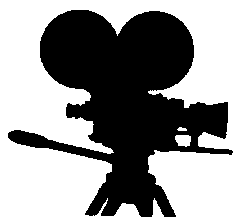 1. Introduction2. Caractéristiques typiques des vieux films1) Selon vous, quelles caractéristiques (au moins 3 exemples) sont typiques pour les vieux films?............................................................................................................................................................................................................................3. Qui étaient les frères Lumière?1) Quels sont les prénoms des frères Lumière?..............................................................................................................2) Qu'est-ce qu'ils ont créé? Quand? Qu'est-ce que cette machine peut faire (2 éléments)? (ATTENTION: 3 questions => 3 réponses)......................................................................................................................................................................................................................................................................................................................................................................................................................................................................................................................................................................3) Est-ce que les spectateurs aiment les films?............................................................................................................................................................................................................................4) Selon vous, ce film a des traits réalistes?............................................................................................................................................................................................................................5) Selon vous, est-ce que les films doivent toujours porter sur des sujets réels?......................................................................................................................................................................................................................................................................................................................................................................................................................................................................................................................................................................4. Qui était Georges Méliès?Vrai ou faux? Corrigez si cela serait nécessaire.1) Méliès était un sculpteur très connu en France. ..............................................................................................................2) Méliès est née le 19 décembre 1915 et mort le 20 mars 1989...............................................................................................................3) Méliès s'est intéressé au cinéma parce que sa femme aimait regarder des films.............................................................................................................................................................................................................................4) Le père de Méliès n'était pas content que son fils veuille réaliser des films.............................................................................................................................................................................................................................5) Méliès réalise des documentaires comme les frères Lumière. ............................................................................................................................................................................................................................6) Est-ce qu'il s'agit d'un film réaliste? Pourquoi (pas)?........................................................................................................................................................................................................................................................................................................................................................................................................................................................7) Qu'est-ce qui se passe?........................................................................................................................................................................................................................................................................................................................................................................................................................................................8) Vous pouvez me donner deux différences entre "Le diable noir" (1905) et le film à choix que vous avez vu?........................................................................................................................................................................................................................................................................................................................................................................................................................................................9) Essayez de décrire ce que sont les effets spéciaux à partir des photos.........................................................................................................................................................................................................................................................................................................................................................................................................................................................5. Différences entre les frères Lumière et Méliès1) Est-ce que vous pouvez me donner deux différences entre les films des frères Lumières et les films de Méliès? ......................................................................................................................................................................................................................................................................................................................................................................................................................................................................................................................................................................6. Conclusion1) Quels étaient encore leurs noms?	A. Les frères Lumière et Méliès	B. Méliès et les frères Baptiste	C. Les frères Baptise et Molière2) Quelle est la nationalité de ces pionniers?	A. belge	B. française		C. italienne3) Qui a créé le premier film? Quand? Quel est le nom de ce film?	A. Les frères Lumière, "La sortie de l'usine", 1895	B. Méliès, "Voyage dans la lune", 1892	C. Prosper, "Le diable noir", 18924) Comment les spectateurs ont réagi?	A. Ils n'ont pas aimé les premiers films parce qu'ils étaient trop courts	B. Ils ont beaucoup aimé les films.	C. Ils ne se sont pas intéressés.5) Les deux pionniers ont utilisé quels genres de film?	A. Documentaire et genre fantastique	B. La comédie et le drame	C. Les films d'action et le drame